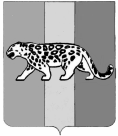 УПРАВЛЕНИЕ ОБРАЗОВАНИЯ АДМИНИСТРАЦИИНадеждинского муниципального районаПРИКАЗот 12.10.2023 года 							      	                    № 283-ап. НовыйОб утверждении плана мероприятий («дорожной карты») по организации и проведению государственной итоговой аттестации по образовательным программам основного общего и среднего общего образования на территории Надеждинского муниципального района в 2023/24 учебном годуВ соответствии с Порядком проведения государственной итоговой аттестации по образовательным программам основного общего образования, утверждённым приказом Министерства просвещения Российской Федерации и Федеральной службы по надзору в сфере образования и науки от 04 апреля 2023 года № 232/551, Порядком проведения государственной итоговой аттестации по образовательным программам среднего общего образования, утверждённым приказом Министерства просвещения Российской Федерации и Федеральной службы по надзору в сфере образования и науки от 04 апреля 2023 года № 233/552, в целях организации проведения государственной итоговой аттестации по образовательным программам основного общего и среднего общего образования на территории Приморского края в 2023/24 учебном  году, на основании приказа министерства образования Приморского края от 03.10.2023 №1303-а «Об утверждении плана мероприятий («дорожной карты») по организации и проведению государственной итоговой аттестации по образовательным программам основного общего и среднего общего образования на территории Приморского края в 2023/24 учебном году»ПРИКАЗЫВАЮ:1. Утвердить План мероприятий («дорожную карту») по организации и проведению государственной итоговой аттестации по образовательным программам основного общего и среднего общего образования на территории Надеждинского муниципального района в 2023/24 учебном году (Приложение).2.  Возложить персональную ответственность за качество организации и проведения информационно-разъяснительной работы по вопросам проведения государственной итоговой аттестации по образовательным программам основного общего и среднего общего образования на руководителей муниципальных бюджетных общеобразовательных учреждений (ОУ) Надеждинского муниципального района.3. Руководителям ОУ:3.1. Разработать и утвердить в учреждении дорожную карту по организации и проведению государственной итоговой аттестации по образовательным программам основного общего и среднего общего образования в 2023/24 учебном году, используя план, утвержденный данным приказом.3.2. Организовать своевременное обновление информационных стендов, школьных сайтов по вопросам организации и проведения государственной итоговой аттестации по образовательным программам основного общего и среднего общего образования в 2023/24 учебном году по мере поступления нормативных правовых документов, наглядных и методических материалов.3.3. Обеспечить неукоснительное исполнение настоящего приказа.4. Начальнику информационно-методического отдела Управления образования администрации Надеждинского муниципального района (Синенко Г. А.):4.1. довести данный приказ до сведения руководителей ОУ.4.2. обеспечить исполнение данного приказа всеми лицами, участвующими в процессе организации и проведения государственной итоговой аттестации по образовательным программам основного общего и среднего общего образования на территории Надеждинского муниципального района в 2023/24 учебном году.5. Считать утратившим силу приказ Управления образования администрации Надеждинского муниципального района  от 06.12.2023 года   № 295-а «Об утверждении плана мероприятий («дорожной карты») по организации и проведению государственной итоговой аттестации по образовательным программам основного общего и среднего общего образования на территории Надеждинского муниципального района в 2022/23 учебном году».6. Контроль за исполнением настоящего приказа возложить на заместителя начальника Управления образования Озерову В. Л.С приказом ознакомлены: __________ /Озерова В. Л./        «____»______________                                             __________ /Синенко Г. А./        «____»______________Приложение к приказуУправления образования администрации Надеждинского муниципального района от 12.10.2023 года № 283-аПлан мероприятий («дорожная карта») по подготовке к проведению государственной итоговой аттестациипо образовательным программам основного общего и среднего общего образования на территории Надеждинского муниципального района в 2023/24 учебном годуИспользуемые сокращения:ГИА - государственная итоговая аттестация по образовательным программам основного общего и среднего общего образования.ГИА-11 - государственная итоговая аттестация по образовательным программам среднего общего образования.ГИА-9 - государственная итоговая аттестация по образовательным программам основного общего образования.ЕГЭ - единый государственный экзамен.ОГЭ - основной государственный экзамен.Рособрнадзор - Федеральная служба по надзору в сфере образования и науки.Министерство - министерство образования Приморского края.Отдел контроля - отдел по контролю, надзору, лицензированию и аккредитации в сфере образования министерства образования Приморского края.ППЭ - пункт проведения экзаменов.РИС - региональная информационная система обеспечения проведения государственной итоговой аттестации обучающихся, освоивших основные образовательные программы основного общего и среднего общего образования в Приморском крае.ЭМ - экзаменационные материалы.ГЭК ПК - Государственная экзаменационная комиссия Приморского края.ПК ПРО - ГАУ ДГ10 «Приморский краевой институт развития образования».РЦОИ - структурное подразделение ПК ПРО, выполняющее функции Регионального центра обработки информации.ФИЛИ - ФГБНУ «Федеральный институт педагогических измерений».УО - Управление образования администрации Надеждинского муниципального района.ОУ - общеобразовательные учреждения Надеждинского муниципального района.ПК - предметная комиссия.КК - конфликтная комиссия.НПБ - нормативная правовая база.НПА - нормативные правовые акты.СМИ - средства массовой информации.Начальник  Управления образованияЮ. П. Вольных№
п/пОсновные направления деятельностиСрок реализацииОтветственные исполнители1. Анализ проведения ГИА-9 и ГИА-11 в 2024 году1. Анализ проведения ГИА-9 и ГИА-11 в 2024 году1. Анализ проведения ГИА-9 и ГИА-11 в 2024 году1. Анализ проведения ГИА-9 и ГИА-11 в 2024 году1.1.Проведение статистического анализа и подготовка аналитических материалов по итогам государственной итоговой аттестации по образовательным программам основного общего и среднего общего образования в 2023/24 учебном годуДо 30.07.2024 УО1.2.Представление итогов проведения ГИА-9 и ГИА-11 в муниципальном публичном докладе Август 2024 УО1.3.Представление итогов проведения ГИА-9 и ГИА-11 с анализом проблем и постановкой задач на августовской конференции педагогических работников Август 2024УО1.4.Анализ результатов государственной итоговой аттестации по образовательным программам основного общего и среднего общего образования 2024 года на РМО учителей – предметниковАвгуст 2024РМО учителей предметников 2. Меры по повышению качества преподавания учебных предметов2. Меры по повышению качества преподавания учебных предметов2. Меры по повышению качества преподавания учебных предметов2. Меры по повышению качества преподавания учебных предметов2.1.Организация и проведение работы с обучающимися, не получившими аттестат об основном общем или среднем общем образовании, их подготовка к пересдаче ГИАИюль – август 2024 годаРуководители ОУ2.2.Реализация обучения на основе построения индивидуальной образовательной траектории, выявление и корректировка типичных и индивидуальных затруднений обучающихся при обучении. Выявление обучающихся, имеющих трудности в обучении, оказание им своевременной помощиПо отдельному плануУООУ2.3.Корректировка планов работы районных методических объединений учителей – предметников по вопросам проведения ГИА В течении 2023/24 учебного года РМО учителей предметников 2.4.Организация и проведение семинаров для районных методических объединений учителей по актуальным проблемам повышения качества преподавания учебных предметов В течении 2023/2024 учебного года РМО учителей предметников 2.5.Направление учителей-предметников в ПК ИРО для участия в программах повышения квалификации учителей, работающих в 9-11 классах, по направлениям преподавания учебных предметов, по которым проводится ГИА В течении 2023/24 учебного годаУОРуководители ОУ2.6.Осуществление психолого-педагогического сопровождения обучающихся с целью качества их подготовки к прохождению ГИА посредством проведения индивидуальных и групповых занятийВ течении 2023/24 учебного года Руководители ОУ2.7.Проведение мониторингов оценки качества общего образования по учебным предметам в рамках ВПР, НИКО В соответствии с поступлением информации УО, руководители ОУ2.8.Контроль качества и результативности освоения программ основного общего и среднего общего образованияВ течении 2023/24 учебного года УОРуководители ОУ2.9.Корректировка рабочих программ учителей с учетом анализа результатов ГИА на основе анализа школьных и муниципальных методических объединенийСентябрь 2024Руководители ОУ3. Мероприятия по подготовке обучающихся к ГИА, повышению качества результатов ГИА-20243. Мероприятия по подготовке обучающихся к ГИА, повышению качества результатов ГИА-20243. Мероприятия по подготовке обучающихся к ГИА, повышению качества результатов ГИА-20243. Мероприятия по подготовке обучающихся к ГИА, повышению качества результатов ГИА-20243.1.Проведение диагностических работ и тренировочных мероприятий различного уровня (федеральный, региональный, муниципальный, школьный)В течении 2023/24 учебного годаУОРуководители ОУ- диагностические работы в 11 классах В течении 2023/24 учебного года УОРуководители ОУ- диагностические работы в 9 классах В течении 2023/24 учебного года УОРуководители ОУ- тренировочные экзамены по математике и русскому языку ГИА-9Февраль - апрель 2024УОРуководители ОУ- тренировочные экзамены по математике и русскому языку в форме ЕГЭФевраль - апрель 2024УОРуководители ОУ- школьные тренировочные экзамены ЕГЭ по обязательным предметам и предметам по выбору Февраль - март 2024Руководители ОУ- школьные тренировочные экзамены ОГЭ по обязательным предметам и предметам по выбору Февраль - март 2024Руководители ОУ3.2.Проведение профориентационных мероприятий по формированию осознанного выбора экзаменов Весь период Руководители ОУ3.3.Организация внеурочной деятельности по подготовке к ГИА-2024 с учетом потребностей выпускников.Весь периодРуководители ОУ3.4.Изучение спецификаций, кодификаторов и демоверсий экзаменационных работ 2024 годаВесь периодРуководители ОУ3.5.Осуществление психолого-педагогического сопровождения обучающихся и их родителей (законных представителей)По отдельному плану Руководители ОУКонтроль деятельности ОО по подготовке обучающихся к ГИА-2024В течении 2023/24 учебного годаУООрганизация консультаций (в т.ч. индивидуальных) по учебным предметам для обучающихся в рамках подготовки к ГИА-9 и ГИА-11; внесение в планы проведения консультаций разбор тем, вызывающих затруднения у участников экзаменовВ течении 2023/24 учебного годаРуководители ОУ4. Нормативное правовое обеспечение ГИА4. Нормативное правовое обеспечение ГИА4. Нормативное правовое обеспечение ГИА4. Нормативное правовое обеспечение ГИА4.1.Формирование и утверждение Плана мероприятий («дорожной карты») по организации и проведению ГИА на территории Надеждинского муниципального района в 2023/24 учебном году Октябрь 2023 УО4.2.Разработка и утверждение в ОУ планов мероприятий (дорожная карта) подготовки к государственной итоговой аттестации по общеобразовательным программам основного общего и среднего общего образования в 2023/24 учебном году Октябрь-ноябрь 2023ОУ 4.3.Подготовка нормативных правовых актов муниципального уровня по организации и проведению ГИА в 2023/24 учебном году на территории Надеждинского муниципального районаВесь периодУО5. Финансовое обеспечение ГИА5. Финансовое обеспечение ГИА5. Финансовое обеспечение ГИА5. Финансовое обеспечение ГИА5.1.Заключение контрактов и договоров с физическими и юридическими лицами, привлекаемыми к выполнению работ, связанных с организацией и проведением ГИА-9 и ГИА-11; выплата компенсации лицамза работу по подготовке и проведению ГИАФевраль – декабрь 2024 года УОРуководители ОУ6. Обучение лиц, привлекаемых к проведению ГИА-9 и ГИА-116. Обучение лиц, привлекаемых к проведению ГИА-9 и ГИА-116. Обучение лиц, привлекаемых к проведению ГИА-9 и ГИА-116. Обучение лиц, привлекаемых к проведению ГИА-9 и ГИА-116.1.Направление учителей для участия в программах повышения квалификации по обновлению компетенций действующих экспертов региональных предметных комиссийМарт-май 2024УОРуководители ОУ6.2.Обеспечение обучения в системе ФГБНУ «ФИПИ» по программе «Подготовка экспертов для работы в региональной предметной комиссии при проведении государственной итоговой аттестации по образовательным программам основного и среднего общего образования»В соответствии с графиком ФИПИУОРуководители ОУ6.3.Обеспечение обучения экспертов предметных комиссий на региональном уровне, в том числе с использованием Интернет-системы дистанционной подготовки экспертов «Эксперт ЕГЭ»В соответствии с графиком ФИПИУОРуководители ОУ6.4.Обеспечение обучения с последующим тестированием для:- членов ГЭК ППЭ; - руководителей ППЭ; - организаторов в аудитории, вне аудитории; - технических специалистов ППЭФевраль – май 2024 года    УОРуководители ОУ6.5.Обеспечение обучения с последующим тестирование муниципальных координаторовОктябрь 2023УО6.6.Обеспечение участия в вебинарах, онлайн - консультациях, семинарах, совещаний, в том числе в режиме видео-конференцсвязи, прямых эфирах по вопросу подготовки и проведения ГИАПо отдельному графикуУОРуководители ОУ6.7.Обеспечение участия в вебинарах, онлайн - консультациях, семинарах, совещаний, в том числе в режиме видео-конференцсвязи, прямых эфирах по вопросу подготовки и проведения итогового сочинения (изложения)По отдельному графикуУОРуководители ОУ6.8.Обеспечение участия в вебинарах, онлайн - консультациях, семинарах, совещаний, в том числе в режиме видео-конференцсвязи, прямых эфирах по вопросу подготовки и проведения итогового собеседованияПо отдельному графикуУОРуководители ОУ7. Организационное сопровождение ГИА7. Организационное сопровождение ГИА7. Организационное сопровождение ГИА7. Организационное сопровождение ГИА7.1.Организация и подготовка к проведению ГИА-9 и ГИА-11 в дополнительный (сентябрьский) период 2023 года:формирование списков участников ГИА (сбор заявлений для участия в ГИА);назначение ППЭ, аудиторного фонда;назначение работников для участия в ГИА;заказ ЭМИюль - август 2024 годаУОРуководители ОУ7.2.Ознакомление с результатами ГИА в соответствии с утвержденным Министерством графикомПо утвержденному графикуУОРуководители ОУ7.3.Организация и проведение итогового сочинения (изложения) По утверждённому расписаниюУОРуководители ОУ7.4.Организация и проведение собеседования по русскому языкуПо утверждённому расписаниюУОРуководители ОУ7.5. Подготовка и создание условий в ППЭ для лиц с ограниченными возможностями здоровья, детей- инвалидов и инвалидовВ течении всего периода ГИАУОРуководители УОРуководители ППЭ7.6.Участие в апробациях по учебным предметам в рамках подготовки к ГИА 2024По графику РособрнадзоромУОРуководители ОУ7.7.Внесение сведений (данных) в РИС обеспечения проведения ГИАПо графику РОН	УОРуководители ОУ7.7.- сбор предварительной информации о планируемом количестве участников ГИА- 9 и ГИА-11 в 2023/24 учебном году;-формирование списка участников итогового сочинения (изложения); -формирование списка участников итогового собеседования по русскому языку.формирование и утверждение составов лиц, привлекаемых к проведению ГИА, утверждение их в соответствии с Порядком и графиком ФЦТ, внесение сведений в РИС:руководителей ППЭ;организаторов ППЭ;технических специалистов ППЭ;лаборантов ППЭ;ассистентов для обучающихся;медицинских работников;общественных наблюдателей;членов (уполномоченных представителей) ГЭК ПКОктябрь 2023 - 01 февраля 2024 года (ГИА-11), октябрь 2023 – 01 марта 2024 (ГИ-9)До 22 ноября 2023 (ГИА-11)До 30 января 2023 (ГИА-9)Ноябрь 2023 – февраль 2024 годаУОРуководители ОУ7.8.Осуществление межведомственного взаимодействия с организациями, территориальными отделами и подразделениями УМВД России по Приморскому краю, ГУ МЧС России по Приморскому краю, министерства здравоохранения Приморского края, министерства информационной политики Приморского края, ФГУП «Управление Спецсвязи по Приморскому краю», оператором связи, обеспечивающим ведение видеонаблюдения в ППЭВ течении всего периода ГИАУОРуководители ОУ7.9.Организация участия в проверке готовности систем видеонаблюдения в ППЭВ соответствии с расписанием тестирования видеонаблюдения, утвержденным РособрнадзоромУО, ППЭ 7.10.Организация работы по привлечению граждан в качестве общественных наблюдателейВ утвержденные Порядками и НПБ министерством срокиУОРуководители ОУ7.11.Оснащение ППЭ расходными материалами и средствами обучения До 01 апреля 2024 годаРуководители ОУ8. Мероприятия по информационному сопровождению8. Мероприятия по информационному сопровождению8. Мероприятия по информационному сопровождению8. Мероприятия по информационному сопровождению8.1.Организация работы по информированию обучающихся и их родителей (законных представителей), участников ГИА, общественности по вопросам организациии проведения ГИА:- размещение информации на официальных сайтах УО, ОУ;участие в онлайн-конференциях;организация и проведение совещаний на муниципальном уровне;направление информационных писем в ОУ;проведение классных, школьных, районных родительских собраний;- проведение консультаций;- оформление школьных информационных стендов;- работа телефонов «горячей линии» по вопросам ГИА УО и ОУВ течении 2023/24 учебного годаУОРуководители ОУ8.2.Проведение разъяснительной работы в педагогических коллективах ОУ по вопросам разграничения полномочий и уровню ответственности при подготовке и проведении ГИАВесь периодРуководители ОУ9. Контроль за организацией и проведением ГИА9. Контроль за организацией и проведением ГИА9. Контроль за организацией и проведением ГИА9. Контроль за организацией и проведением ГИА9.1.Контроль за организацией и проведением информационно-разъяснительной работы по вопросам подготовки и проведения ГИА с его участниками и лицами, привлекаемыми к проведению ГИА:-организация контроля за оформлением информационных стендов в ОУ, размещением соответствующей информации на сайтах ОУ;-участие в совещаниях руководителей ОУ, районных родительских собраниях, подготовленных УОВесь периодУО9.2.Осуществление контроля за ходом подготовки и проведением ГИА:-мониторинг готовности ППЭ;-мониторинг организации обучения всех лиц, задействованных в проведении ГИА;-осуществление контроля за порядком и соблюдением информационной безопасности проведения ГИА в ППЭВесь периодУО9.3.Мониторинг работы телефонов «горячей линии» и официальных сайтов ОУ по вопросам организации и проведения ГИАВесь периодУО9.4.Осуществление контроля за ходом подготовки и проведением ГИА.В течении 2023/24 учебного годаУО9.5.Мониторинг полноты, достоверности и актуальности внесенной ОУ информации в РИСВесь период ГИАУО9.6.Мониторинг выданных заключений психолого-медико-педагогическими комиссиями по определению условий для обучающихся с ограниченными возможностями здоровья, детей инвалидов, инвалидов для прохождения ГИА (все формы) в 2024 годуВесь период ГИА УОРайонная ПМПК9.7.Формирование корпуса общественных наблюдателей (ЕГЭ, ОГЭ),в т.ч. их обучениеДекабрь 2023 - май 2024 годаУООУ